Supplementary MaterialSupplemental Table 1. Patient characteristics by diagnostic group. All data displayed as mean ± standard deviation, except as noted otherwise.Abbreviations: AD, Alzheimer’s disease; DLB, dementia with Lewy bodies; FTD, frontotemporal dementia; MCI, mild cognitive impairment; PPA, primary progressive aphasia; SCD, subjective cognitive decline; VD, vascular dementia.Supplemental Table 2. Areas under the curves for distinguishing AD dementia from clinical stages and other types of dementia, with 95% confidence intervals, stratified by VAT version.Parallel versions of AVLT (different word list) and RCFT (Modified Taylor Complex Figure) were also administered when the parallel version of the VAT was used.Abbreviations: AD, Alzheimer’s disease; AVLT, Auditory Verbal Learning Task; DLB, dementia with Lewy bodies; FTD, frontotemporal dementia; MCI, mild cognitive impairment; PPA, primary progressive aphasia; RCFT, Rey Complex Figure Test; SCD, subjective cognitive decline; VAT, Visual Association Test; VD, vascular dementia.Supplemental Table 3. Areas under the curves for distinguishing AD dementia from clinical stages and other types of dementia, with 95% confidence intervals, with and without carrying forward of scores.1 Excluding the 324 participants who did not achieve a score of 6 on the second trial but were not administered a third set.Abbreviations: AD, Alzheimer’s disease; AVLT, Auditory Verbal Learning Task; DLB, dementia with Lewy bodies; FTD, frontotemporal dementia; MCI, mild cognitive impairment; PPA, primary progressive aphasia; RCFT, Rey Complex Figure Test; SCD, subjective cognitive decline; VAT, Visual Association Test; VD, vascular dementia.Supplemental Table 4. Predicting VAT performance based on average MTA score, stratified by VAT version.All models use MTA 0 and the group of patients learning all associations on both sets (A+B/C+D) as the reference. 1 The models for VAT-C+D did not support the MTA 2.5 due to limited observations; this category was folded into MTA 2.Abbreviations: MTA, medial temporal lobe atrophy; OR, odds ratio; VAT, Visual Association Test; 95%CI, 95% confidence interval.Supplemental Table 5. Predicting VAT performance based on average MTA score, with and without carrying forward of scores.All models use MTA 0 and the group of patients learning all associations on both sets (A+B) as the reference. 1 Excluding the 324 participants who did not achieve a score of 6 on the second trial but were not administered a third set.Abbreviations: MTA, medial temporal lobe atrophy; OR, odds ratio; VAT, Visual Association Test; 95%CI, 95% confidence interval.Supplemental Table 6. Predicting VAT performance based on GCA and Fazekas scores.All models use GCA 0 or Fazekas 0 and the group of patients learning all associations on both sets (A+B/C+D) as the reference.Abbreviations: GCA, global cortical atrophy; OR, odds ratio; VAT, Visual Association Test; 95%CI, 95% confidence interval.Supplemental Table 7. Predicting VAT performance based on amyloid status, stratified by VAT version.All models use amyloid negative and the group of patients learning all associations on both sets (A+B/C+D) as the reference.Abbreviations: OR, odds ratio; VAT, Visual Association Test; 95%CI, 95% confidence interval.Supplemental Table 8. Predicting VAT performance based on amyloid status, with and without carrying forward of scores.All models use amyloid negative and the group of patients learning all associations on both sets (A+B) as the reference. 1 Excluding the 324 participants who did not achieve a score of 6 on the second trial but were not administered a third set.Abbreviations: OR, odds ratio; VAT, Visual Association Test; 95%CI, 95% confidence interval.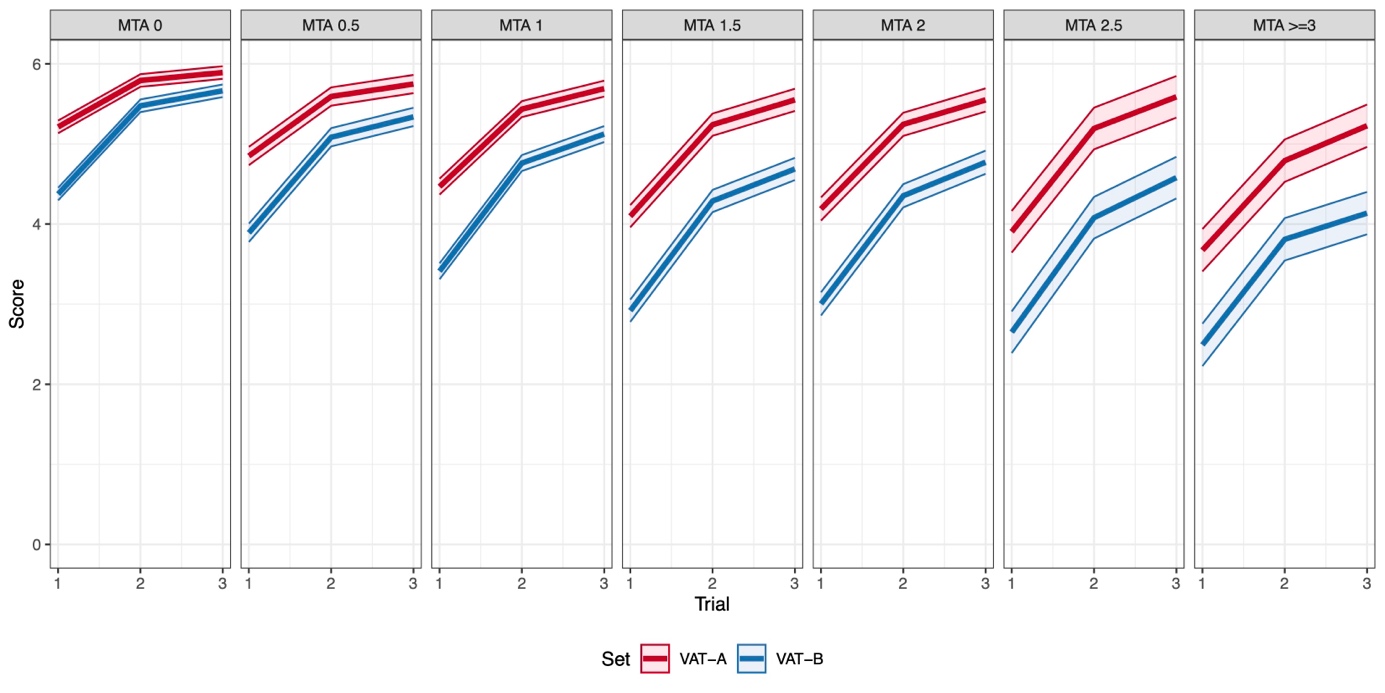 Supplemental Figure 1. Learning curves over VAT-A (red) and VAT-B (blue), stratified by MTA score, among amyloid positive individuals.SCDMCIAd dementiaFTDVDDLBPPAOther dementiaN1,3697568562038314958125Age in years59.7 ± 9.166.3 ± 7.566.8 ± 7.963.1 ± 7.869.1 ± 6.868.6 ± 6.466.6 ± 7.265.8 ± 7.9Female, n (%)592 (40.6)275 (36.4)381 (44.5)80 (39.4)27 (32.5)24 (16.1)26 (44.8)57 (45.6)Education years, M (IQR)13 (10–13)10 (9–13)10 (9–13)10 (9–13)10 (9–13)10 (9–13)11.5 (9.25–13)10 (9–13)Aβ status, n abnormal/n available (%)219/957 (22.9)348/625 (55.7)648/712 (91.0)28/160 (17.5)22/53 (41.5)67/118 (56.8)22/47 (46.8)36/97 (37.1)MTA, average left/right, M (IQR)0 (0–0.5)1 (0–1.5)1.5 (0.5–2)1.5 (1–2)1.5 (1–2)1 (0.5–1)1 (0.5–1.5)1.5 (1–1.5)MMSE28.2 ± 1.726.6 ± 2.322.7 ± 3.924.7 ± 3.924.0 ± 3.723.9 ± 3.425.1 ± 3.324.3 ± 3.9GDS3.3 ± 2.83.3 ± 2.92.9 ± 2.63.4 ± 3.33.9 ± 3.04.3 ± 3.04.2 ± 3.34.4 ± 3.5VATA, 3 trialsB, 3 trials17.6 ± 1.016.7 ± 1.715.9 ± 2.813.3 ± 4.313.3 ± 4.09.5 ± 5.215.8 ± 3.113.3 ± 4.514.9 ± 3.313.1 ± 4.216.3 ± 2.814.5 ± 4.116.8 ± 2.015.7 ± 2.716.3 ± 2.814.5 ± 4.1AVLTImmediateDelayed41.6 ± 9.58.4 ± 2.930.2 ± 7.43.9 ± 2.623.5 ± 7.92.4 ± 2.529.3 ± 10.04.7 ± 3.425.3 ± 7.93.7 ± 2.725.3 ± 8.84.2 ± 2.728.3 ± 11.25.1 ± 3.528.1 ± 8.54.9 ± 2.9RCFT immediate recall19.5 ± 5.612.8 ± 5.68.9 ± 5.512.9 ± 7.412.4 ± 5.410.4 ± 4.615.4 ± 6.313.8 ± 4.9AD dementia vs.VAT-A/CVAT-B/DVAT-A/C + VAT-B/DClinical stageBoth versionsSCDMCI0.88 [0.86, 0.89]0.72 [0.69, 0.74]0.91 [0.90, 0.93]0.71 [0.69, 0.74]0.93 [0.91, 0.94]0.74 [0.71, 0.76]VAT A+BSCDMCI0.87 [0.86, 0.89]0.71 [0.68, 0.74]0.91 [0.90, 0.93]0.71 [0.69, 0.74]0.93 [0.91, 0.94]0.73 [0.71, 0.76]VAT C+DSCDMCI0.88 [0.82, 0.93]0.74 [0.64, 0.83]0.93 [0.88, 0.97]0.75 [0.66, 0.84]0.93 [0.89, 0.96]0.76 [0.67, 0.85]Dementia typeBoth versionsftdVDDLBPPAAny type0.75 [0.71, 0.79]0.71 [0.65, 0.77]0.62 [0.57, 0.66]0.80 [0.75, 0.85]0.72 [0.69, 0.75]0.76 [0.72, 0.79]0.72 [0.66, 0.77]0.70 [0.66, 0.75]0.85 [0.81, 0.89]0.75 [0.73, 0.78]0.77 [0.73, 0.81]0.73 [0.68, 0.79]0.70 [0.66, 0.75]0.86 [0.82, 0.90]0.76 [0.73, 0.78]VAT A+BftdVDDLBPPAAny type0.75 [0.71, 0.79]0.71 [0.65, 0.77]0.63 [0.58, 0.68]0.81 [0.76, 0.87]0.72 [0.70, 0.75]0.76 [0.72, 0.80]0.71 [0.65, 0.77]0.72 [0.67, 0.76]0.85 [0.80, 0.89]0.75 [0.73, 0.78]0.77 [0.73, 0.81]0.73 [0.67, 0.79]0.72 [0.67, 0.76]0.86 [0.81, 0.90]0.76 [0.74, 0.79]VAT C+DftdVDDLBPPAAny type0.77 [0.64, 0.89]0.68 [0.37, 0.99]0.54 [0.38, 0.69]0.81 [0.65, 0.96]0.72 [0.64, 0.80]0.72 [0.59, 0.86]0.77 [0.52, 1.00]0.57 [0.43, 0.72]0.90 [0.82, 0.99]0.74 [0.66, 0.82]0.75 [0.62, 0.88]0.75 [0.47, 1.00]0.58 [0.43, 0.72]0.89 [0.80, 0.98]0.74 [0.66, 0.82]AD dementia vs.VAT-AVAT-BVAT-A + VAT-BClinical stageWith scores carried forwardSCDMCI0.88 [0.86, 0.89]0.72 [0.69, 0.74]0.91 [0.90, 0.93]0.71 [0.69, 0.74]0.93 [0.91, 0.94]0.74 [0.71, 0.76]Without scores carried forward1SCDMCI0.87 [0.85, 0.89]0.71 [0.69, 0.74]0.90 [0.88, 0.92]0.70 [0.68, 0.73]0.92 [0.90, 0.93]0.72 [0.70, 0.75]Dementia typeWith scores carried forwardftdVDDLBPPAAny type0.75 [0.71, 0.79]0.71 [0.65, 0.77]0.62 [0.57, 0.66]0.80 [0.75, 0.85]0.72 [0.69, 0.75]0.76 [0.72, 0.79]0.72 [0.66, 0.77]0.70 [0.66, 0.75]0.85 [0.81, 0.89]0.75 [0.73, 0.78]0.77 [0.73, 0.81]0.73 [0.68, 0.79]0.70 [0.66, 0.75]0.86 [0.82, 0.90]0.76 [0.73, 0.78]Without scores carried forward1ftdVDDLBPPAAny type0.75 [0.71, 0.79]0.73 [0.67, 0.78]0.62 [0.57, 0.66]0.80 [0.74, 0.85]0.72 [0.70, 0.75]0.76 [0.72, 0.80]0.73 [0.67, 0.79]0.70 [0.66, 0.75]0.83 [0.78, 0.88]0.75 [0.73, 0.78]0.78 [0.74, 0.82]0.74 [0.69, 0.80]0.71 [0.66, 0.75]0.84 [0.79, 0.89]0.76 [0.73, 0.79]ModelLearned all on VAT A/C,
but not on VAT B/DLearned all on VAT A/C,
but not on VAT B/DDid not learn all associations on VAT A/C, nor VAT B/DDid not learn all associations on VAT A/C, nor VAT B/DModelOR [95%CI]pOR [95%CI]p1: UnadjustedBoth versionsMTA 0.5MTA 1MTA 1.5MTA 2MTA 2.5MTA ≥31.80 [1.34, 2.43]2.80 [2.16, 3.64]4.47 [3.31, 6.06]4.25 [3.11, 5.81]7.60 [4.82, 11.99]7.35 [4.46, 12.13]< .001< .001< .001< .001< .001< .0012.52 [1.81, 3.53]3.38 [2.49, 4.58]6.39 [4.56, 8.95]6.14 [4.34, 8.68]6.86 [3.99, 11.80]13.37 [8.08, 22.13]< .001< .001< .001< .001< .001< .001VAT A+BMTA 0.5MTA 1MTA 1.5MTA 2MTA 2.5MTA ≥31.83 [1.35, 2.49]3.06 [2.34, 4.00]4.73 [3.46, 6.47]4.76 [3.45, 6.57]8.46 [5.26, 13.61]7.20 [4.28, 12.11]< .001< .001< .001< .001< .001< .0012.54 [1.77, 3.64]3.55 [2.56, 4.92]7.37 [5.17, 10.51]6.46 [4.45, 9.37]8.61 [4.92, 15.08]13.04 [7.64, 22.26]< .001< .001< .001< .001< .001< .001VAT C+D1MTA 0.5MTA 1MTA 1.5MTA 2 or 2.5MTA ≥31.38 [0.43, 4.42]0.65 [0.20, 2.14]2.00 [0.61, 6.57]1.07 [0.32, 3.60]9.00 [1.29, 62.59].343.311.208.397.0342.03 [0.76, 5.41]1.67 [0.69, 4.06]1.07 [0.30, 3.84]2.23 [0.86, 5.75]14.40 [2.53, 81.98].146.210.397.101.0042: Adjusted for age, sex, and educationBoth versionsMTA 0.5MTA 1MTA 1.5MTA 2MTA 2.5MTA ≥31.63 [1.20, 2.21]2.18 [1.66, 2.88]3.35 [2.43, 4.61]3.16 [2.27, 4.41]5.60 [3.47, 9.03]5.13 [3.04, 8.65].003< .001< .001< .001< .001< .0012.37 [1.68, 3.33]2.92 [2.11, 4.03]5.31 [3.71, 7.60]5.29 [3.66, 7.65]6.23 [3.54, 10.97]11.31 [6.66, 19.21]< .001< .001< .001< .001< .001< .001VAT A+BMTA 0.5MTA 1MTA 1.5MTA 2MTA 2.5MTA ≥31.64 [1.20, 2.25]2.33 [1.76, 3.11]3.47 [2.49, 4.85]3.45 [2.45, 4.87]6.11 [3.71, 10.07]4.78 [2.77, 8.23].004< .001< .001< .001< .001< .0012.32 [1.61, 3.34]2.90 [2.05, 4.09]5.77 [3.95, 8.42]5.19 [3.49, 7.71]7.36 [4.09, 13.22]9.97 [5.67, 17.53]< .001< .001< .001< .001< .001< .001VAT C+D1MTA 0.5MTA 1MTA 1.5MTA 2 or 2.5MTA ≥31.54 [0.47, 5.03]0.74 [0.22, 2.53]2.05 [0.59, 7.12]1.23 [0.34, 4.51]10.70 [1.43, 80.06].310.356.209.380.0282.74 [0.97, 7.77]2.46 [0.94, 6.46]1.44 [0.37, 5.52]3.49 [1.21, 10.04]21.65 [18.00, 26.04].066.074.347.027< .001ModelLearned all on VAT A,
but not on VAT BLearned all on VAT A,
but not on VAT BDid not learn all associations on VAT A, nor VAT BDid not learn all associations on VAT A, nor VAT BModelOR [95%CI]pOR [95%CI]p1: UnadjustedWith scores carried forwardMTA 0.5MTA 1MTA 1.5MTA 2MTA 2.5MTA ≥31.80 [1.34, 2.43]2.80 [2.16, 3.64]4.47 [3.31, 6.06]4.25 [3.11, 5.81]7.60 [4.82, 11.99]7.35 [4.46, 12.13]< .001< .001< .001< .001< .001< .0012.52 [1.81, 3.53]3.38 [2.49, 4.58]6.39 [4.56, 8.95]6.14 [4.34, 8.68]6.86 [3.99, 11.80]13.37 [8.08, 22.13]< .001< .001< .001< .001< .001< .001Without scores carried forward1MTA 0.5MTA 1MTA 1.5MTA 2MTA 2.5MTA ≥31.89 [1.34, 2.65]3.11 [2.32, 4.17]4.92 [3.51, 6.90]4.02 [2.81, 5.76]7.08 [4.23, 11.85]6.22 [3.48, 11.13]< .001< .001< .001< .001< .001< .0012.29 [1.61, 3.26]3.38 [2.46, 4.63]6.04 [4.25, 8.57]5.49 [3.82, 7.90]6.73 [3.85, 11.78]13.56 [8.12, 22.65]< .001< .001< .001< .001< .001< .0012: Adjusted for age, sex, and educationWith scores carried forwardMTA 0.5MTA 1MTA 1.5MTA 2MTA 2.5MTA ≥31.63 [1.20, 2.21]2.18 [1.66, 2.88]3.35 [2.43, 4.61]3.16 [2.27, 4.41]5.60 [3.47, 9.03]5.13 [3.04, 8.65].003< .001< .001< .001< .001< .0012.37 [1.68, 3.33]2.92 [2.11, 4.03]5.31 [3.71, 7.60]5.29 [3.66, 7.65]6.23 [3.54, 10.97]11.31 [6.66, 19.21]< .001< .001< .001< .001< .001< .001Without scores carried forward1MTA 0.5MTA 1MTA 1.5MTA 2MTA 2.5MTA ≥31.76 [1.24, 2.49]2.60 [1.90, 3.55]3.98 [2.78, 5.71]3.29 [2.24, 4.83]5.64 [3.28, 9.70]4.78 [2.61, 8.77].001< .001< .001< .001< .001< .0012.16 [1.51, 3.09]3.06 [2.19, 2.59]5.38 [3.71, 7.81]5.05 [3.43, 7.44]6.40 [3.57, 11.47]12.20 [7.11, 20.95]< .001< .001< .001< .001< .001< .001ModelLearned all on VAT A/C,
but not on VAT B/DLearned all on VAT A/C,
but not on VAT B/DDid not learn all associations on VAT A/C, nor VAT B/DDid not learn all associations on VAT A/C, nor VAT B/DModelOR [95%CI]pOR [95%CI]p1: UnadjustedGCA 1GCA 2GCA 32.74 [2.24, 3.35]3.75 [2.86, 4.91]4.46 [1.60, 12.44]< .001< .001.0043.23 [2.57, 4.07]4.67 [3.48, 6.27]4.23 [1.31, 13.68]< .001< .001.016Fazekas 1Fazekas 2Fazekas 31.54 [1.25, 1.89]1.67 [1.27, 2.18]1.71 [1.17, 2.50]< .001< .001.0061.77 [1.41, 2.23]1.85 [1.37, 2.49]2.37 [1.60, 3.50]< .001< .001< .0012: Adjusted for age, sex, and educationGCA 1GCA 2GCA 32.06 [1.65, 2.56]2.43 [1.81, 3.27]2.89 [1.01, 8.28]< .001< .001.0482.67 [2.08, 3.42]3.49 [2.52, 4.83]3.35 [1.01, 11.14]< .001< .001.048Fazekas 1Fazekas 2Fazekas 31.09 [0.87, 1.35]0.93 [0.69, 1.24]0.85 [0.57, 1.28].454.597.4441.28 [1.00, 1.63]1.09 [0.79, 1.50]1.26 [0.83, 1.92].047.618.277ModelLearned all on VAT A/C,
but not on VAT B/DLearned all on VAT A/C,
but not on VAT B/DDid not learn all associations on VAT A/C, nor VAT B/DDid not learn all associations on VAT A/C, nor VAT B/DModelOR [95%CI]pOR [95%CI]p1: UnadjustedBoth versionsVAT A+BVAT C+D3.71 [3.00, 4.60]3.88 [3.11, 4.83]2.38 [0.94, 6.03]< .001< .001.0757.12 [5.46, 9.27]7.04 [5.34, 9.27]7.19 [2.68, 19.29]< .001< .001< .0012: Adjusted for age, sex, and educationBoth versionsVAT A+BVAT C+D3.38 [2.71, 4.22]3.50 [2.78, 4.41]2.41 [0.94, 6.19]< .001< .001.0756.35 [4.84, 8.34]6.21 [4.67, 8.26]6.74 [2.44, 18.63]< .001< .001< .0013: Adjusted for age, sex, education, and clinical diagnosisBoth versionsVAT A+BVAT C+D1.49 [1.14, 1.94]1.61 [1.23, 2.12]0.19 [0.03, 1.11].006.001.0731.90 [1.36, 2.64]1.87 [1.33, 2.64]1.75 [0.45, 6.83]< .001< .001.289ModelLearned all on VAT A,
but not on VAT BLearned all on VAT A,
but not on VAT BDid not learn all associations on VAT A, nor VAT BDid not learn all associations on VAT A, nor VAT BModelOR [95%CI]pOR [95%CI]p1: UnadjustedWith scores carried forwardWithout scores carried forward13.71 [3.00, 4.60]4.19 [3.29, 5.33]< .001< .0017.12 [5.46, 9.27]7.76 [5.86, 10.28]< .001< .0012: Adjusted for age, sex, and educationWith scores carried forwardWithout scores carried forward13.38 [2.71, 4.22]3.96 [3.08, 5.10]< .001< .0016.35 [4.84, 8.34]7.09 [5.31, 9.47]< .001< .0013: Adjusted for age, sex, education, and clinical diagnosisWith scores carried forwardWithout scores carried forward11.49 [1.14, 1.94]1.66 [1.23, 2.24].006.0011.90 [1.36, 2.64]2.05 [1.45, 2.91]< .001< .001